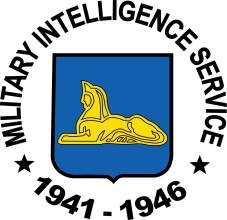 Military Intelligence Service Unit and Individual Awards*(Referencing various resources covering ~900 veterans)Unit Awards (Received by MIS linguists)Congressional Gold Medal . . . . . . . . . . . . . . . . . . . . . . . . . . . . . . . . . . . . . . . . . . . . . . . .  1Presidential Distinguished Unit Citation . . . . . . . . . . . . . . . . . . . . . . . . . . . . . . . . . . . . .  1Presidential Distinguished Unit Citation . . . . . . . . . . . . . . . . . . . . . . . . . . . . . . . . . . . . .69**Meritorious Service Unit Plaque . . . . . . . . . . . . . . . . . . . . . . . . . . . . . . . . . . . . . . . . . . . 42Navy Unit Commendation . . . . . . . . . . . . . . . . . . . . . . . . . . . . . . . . . . . . . . . . . . . . . . . . 28Meritorious Unit Citation . . . . . . . . . . . . . . . . . . . . . . . . . . . . . . . . . . . . . . . . . . . . . . . . .  2Major Individual AwardsDistinguished Service Cross . . . . . . . . . . . . . . . . . . . . . . . . . . . . . . . . . . . . . . . . . . . . . . . .1Navy Cross . . . . . . . . . . . . . . . . . . . . . . . . . . . . . . . . . . . . . . . . . . . . . . . . . . . . . . . . . . . . .  1Distinguished Service Medal . . . . . . . . . . . . . . . . . . . . . . . . . . . . . . . . . . . . . . . . . . . . . . . 3Silver Star . . . . . . . . . . . . . . . . . . . . . . . . . . . . . . . . . . . . . . . . . . . . . . . . . . . . . . . . . . . . .  38Legion of Merit . . . . . . . . . . . . . . . . . . . . . . . . . . . . . . . . . . . . . . . . . . . . . . . . . . . . . . . . . 33Letter of Commendation . . . . . . . . . . . . . . . . . . . . . . . . . . . . . . . . . . . . . . . . . . . . . . . .  214Army Commendation Medal or Ribbon . . . . . . . . . . . . . . . . . . . . . . . . . . . . . . . . . . . . .  38Soldier’s Medal . . . . . . . . . . . . . . . . . . . . . . . . . . . . . . . . . . . . . . . . . . . . . . . . . . . . . . . . . 15Bronze Star Medal . . . . . . . . . . . . . . . . . . . . . . . . . . . . . . . . . . . . . . . . . . . . . . . . . . . . .  428Air Medal . . . . . . . . . . . . . . . . . . . . . . . . . . . . . . . . . . . . . . . . . . . . . . . . . . . . . . . . . . . . . .  9Purple Heart Medal . . . . . . . . . . . . . . . . . . . . . . . . . . . . . . . . . . . . . . . . . . . . . . . . . . . . .  56Combat Infantry Badge . . . . . . . . . . . . . . . . . . . . . . . . . . . . . . . . . . . . . . . . . . . . . . . . .  129Combat Parachutist Badge . . . . . . . . . . . . . . . . . . . . . . . . . . . . . . . . . . . . . . . . . . . . . . . .  3Glider Badge . . . . . . . . . . . . . . . . . . . . . . . . . . . . . . . . . . . . . . . . . . . . . . . . . . . . . . . . . . . . 1Good Conduct Medal . . . . . . . . . . . . . . . . . . . . . . . . . . . . . . . . . . . . . . . . . . . . . . . . . . . 268***Military Intelligence Service Hall of Fame . . . . . . . . . . . . . . . . . . . . . . . . . . . . . . . . . . .  11Ranger Hall of Fame . . . . . . . . . . . . . . . . . . . . . . . . . . . . . . . . . . . . . . . . . . . . . . . . . . . . . . 3Awards from Foreign CountriesJapan's Order of the Rising Sun . . . . . . . . . . . . . . . . . . . . . . . . . . . . . . . . . . . . . . . . . . . . 6British Empire Medal . . . . . . . . . . . . . . . . . . . . . . . . . . . . . . . . . . . . . . . . . . . . . . . . . . . . .43 White Doves, Republic of China . . . . . . . . . . . . . . . . . . . . . . . . . . . . . . . . . . . . . . . . . .  1Australian Defense Medal . . . . . . . . . . . . . . . . . . . . . . . . . . . . . . . . . . . . . . . . . . . . . . . . .1Medal of Japanese Emperor . . . . . . . . . . . . . . . . . . . . . . . . . . . . . . . . . . . . . . . . . . . . . . . 1Medal of Honor of Liberation Star Award of Burma . . . . . . . . . . . . . . . . . . . . . . . . . . . . 1Legion of Honor Govt of Philippines . . . . . . . . . . . . . . . . . . . . . . . . . . . . . . . . . . . . . . . . . 1* This compilation is a work-in-progress as of 31 October 2016 and is based on Seiki Oshiro’s list of awards to MIS linguists.   Please see accompanying narrative, which discusses these awards.** Received by MISers from units to which they were assigned.*** The GCM number is conservative and is traced to the general orders that have been verified or reported. - - - - - - - - - - - - - - - - - - -oOo - - - - - - - - - - - - - - - - - - - -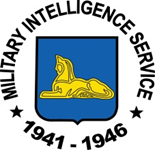 Comments about the MIS List of Unit and Individual AwardsThe “MIS Unit and Individual Awards” is based on a sampling of about 900 of approximately 3,000 Japanese linguists who served in the Asia Pacific Theater during WW II.  The number 3,000 includes MIS Language School chart (see McNaughton’s Nisei Linguists, p. 21).   The data was derived from research of Army records, publications, MIS veterans organizations, veterans and families.  Because general orders were not available to us, there might be duplications.   The National Japanese American Historical Society’s (NJAHS) review included the Harrington papers (Joseph D Harrington, author of Yankee Samurai).Japanese Americans were banned from serving in the Asia Pacific theater, however, an exception was made for Nisei linguists to translate documents, interrogate prisoners, monitor communications and enter caves to persuade Japanese soldiers and civilians to surrender.  They were assured of humane treatment.  Intelligence produced by Nisei helped win battles and save American and Japanese lives.   33 Nisei linguists died in line of duty.Unlike the Nisei in the 442nd Regimental Combat Team which served in Europe as a unit and could maintain centralized unit records, the MIS personnel served in small numbers for brief periods of time in any unit which needed Japanese language support.  Some commanders viewed their linguistic support passively, other commanders recognized Nisei contributions with combat awards.   There was no procedure or requirement  to report these individual awards to a central office. This sampling of MIS Individual awards 1 ) illustrates the number of Nisei who were engaged in front line duties;   2 ) demonstrates Nisei willingness to fight soldiers of their parent’s homeland, the acid test of loyalty to their nation; and 3 ) reflects Caucasian soldiers’ change of attitude from total hatred of all ethnic Japanese, including Nisei, to total endorsement of Nisei loyalty. This MIS List of Unit and Individual Awards, a work in progress (WIP), is a tribute to the men and women who served as Japanese linguists during WW II.  For questions or comments, please contact Rosalyn Tonai [Rosalyn@njahs.org], Metta Tanikawa [ms.tanikawa@gmail.com} or Terry Shima  [ttshima946@gmail,com].